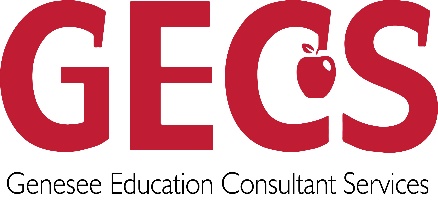 EMPLOYEE OPTIONS FOLLOWING EXPOSUREEmployee Name    	Program	 	Date of Exposure Incident  	OPTION 1I request a post-exposure evaluation, including a Hepatitis B immune globulin inoculation, if appropriate.Signature	DateOPTION 2I decline the opportunity for a post-exposure evaluation and follow-up including a Hepatitis B immune globulin inoculation. I understand that by declining this treatment I can be at risk for acquiring Hepatitis B or other communicable diseases.Signature	DateSignature of Nurse/Administrator	DateGenesee Education Consultant Services, Inc.HEPATITIS B VACCINATION RECORD OR DECLINATIONEmployee Name  	I understand that due to my occupational exposure to blood or other potentially infectious materials I may be at risk of acquiring Hepatitis B virus (HBV) infection. I have been given information on the Hepatitis B vaccine, including information on its efficacy, safety, method of administration, the benefits of being vaccinated, and that the vaccine and vaccination will be offered free of charge.OPTION 1I request the Hepatitis B vaccination series. I also understand that I may obtain a Hepatitis B titer at my own expense to evaluate the effectiveness of the vaccination. The cost of the Hepatitis B titer may be covered through the employee's health insurance plan.Signature of Employee	DateTO BE COMPLETED BY Nurse/PhysicianInoculation 1 Date:  	 Inoculation 2 Date:  		 Inoculation 3 Date:  		   Employee must submit medical documentation from clinic.Signature of Nurse/Physician	DateOPTION 2I have been given the opportunity to be vaccinated with Hepatitis B vaccine at no charge to myself. I decline the vaccination at this time. I understand that by declining this vaccine, I continue to be at risk of acquiring Hepatitis B, a serious disease. If, in the future, I continue to have occupational exposure to blood or other potentially infectious materials and I want to be vaccinated with Hepatitis B vaccine, I can receive the vaccination series at no charge to me.Signature of Employee	DateHEPATITIS B VACCINATION RE CORD OR DECLINATION STATEMENTPage 2OPTION 3My doctor has advised me to decline the Hepatitis B vaccine (see attached medical documentation). I understand that by declining this vaccine, I continue to be at risk of acquiring Hepatitis B, a serious disease. If, in the future, I continue to have occupational exposure to blood or other potentially infectious materials and I want to be vaccinated with Hepatitis B vaccine, I can receive the vaccination series at no charge to me.Signature of Employee	DateOPTION 4I have already received the Hepatitis B vaccine (see attached medical documentation).Signature of Employee	Date